                            Ropery Walk Primary School                 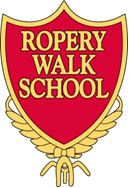 Class Teacher Responsible to:	Head TeacherPay Scale:		MPS 1 – 6 Purpose of post:To carry out all professional duties of a teacher as set out in the school teachers’ pay and conditions documentTo be accountable for learner achievement within classDuties:To take responsibility for a class of mixed ability children in the primary yearsDevelop a quality learning environment where the emphasis is on the recognition of positive achievements and where children and staff work co-operatively and collaboratively on purposeful tasksWork in a team, planning and delivering a curriculum which is matched to the needs of the children in schoolMake and develop quality relationships with children, staff and parentsLiaise with colleagues to provide learning experiences which cater for the social, emotional, physical and intellectual needs of individual childrenLiaise with colleagues to ensure the National Curriculum programmes of study and attainment targets are translated into meaningful learning activities and are statutorily delivered as part of the Creative CurriculumEnsure that appropriate assessment, recording and reporting procedures are in place to recognise pupil’s achievements and successesParticipate in the school’s professional development framework through involvement in staff meetings, in-service training, offering curriculum and professional support to colleagues, home/school partnerships, visits to other schools, organising workshops, etc., as appropriateLiaise with support staff to develop learning opportunities in schoolWork with parent’s and encourage their involvement in supporting both their children’s learning and the work of the schoolAssume such delegated duties as may be reasonably requested by the Head from time to time(The job description will be reviewed annually in consultation with the post holder and governing body)Signed: …………………………………………….. (Head Teacher)	Date: …………………………………….Signed: …………………………………………….. (Teacher)		Date: …………………………………….